АКТ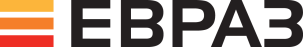 проверки технического состояния системы теплопотребления объекта к ОЗП 2023-2024гг.«_____» ________________2023г.Наименование объекта:Наименование объекта:Наименование объекта:Наименование объекта:Наименование объекта:Наименование объекта:Адрес объекта:Адрес объекта:Адрес объекта:Адрес объекта:1. Наличие паспортов на ИТП и тепловые сети, находящихся на балансе объекта1. Наличие паспортов на ИТП и тепловые сети, находящихся на балансе объекта1. Наличие паспортов на ИТП и тепловые сети, находящихся на балансе объекта1. Наличие паспортов на ИТП и тепловые сети, находящихся на балансе объекта1. Наличие паспортов на ИТП и тепловые сети, находящихся на балансе объекта1. Наличие паспортов на ИТП и тепловые сети, находящихся на балансе объекта1. Наличие паспортов на ИТП и тепловые сети, находящихся на балансе объекта1. Наличие паспортов на ИТП и тепловые сети, находящихся на балансе объекта1. Наличие паспортов на ИТП и тепловые сети, находящихся на балансе объекта1. Наличие паспортов на ИТП и тепловые сети, находящихся на балансе объекта1. Наличие паспортов на ИТП и тепловые сети, находящихся на балансе объекта1. Наличие паспортов на ИТП и тепловые сети, находящихся на балансе объекта1. Наличие паспортов на ИТП и тепловые сети, находящихся на балансе объекта1. Наличие паспортов на ИТП и тепловые сети, находящихся на балансе объекта1. Наличие паспортов на ИТП и тепловые сети, находящихся на балансе объекта1. Наличие паспортов на ИТП и тепловые сети, находящихся на балансе объекта1. Наличие паспортов на ИТП и тепловые сети, находящихся на балансе объекта1. Наличие паспортов на ИТП и тепловые сети, находящихся на балансе объекта1. Наличие паспортов на ИТП и тепловые сети, находящихся на балансе объекта1. Наличие паспортов на ИТП и тепловые сети, находящихся на балансе объекта1. Наличие паспортов на ИТП и тепловые сети, находящихся на балансе объекта1. Наличие паспортов на ИТП и тепловые сети, находящихся на балансе объекта1. Наличие паспортов на ИТП и тепловые сети, находящихся на балансе объекта1. Наличие паспортов на ИТП и тепловые сети, находящихся на балансе объектададададададанетнетнетнетнетнетнетнетнетнетнетнетнет2.1. Присоединение системы теплопотребления 2.1. Присоединение системы теплопотребления 2.1. Присоединение системы теплопотребления 2.1. Присоединение системы теплопотребления 2.1. Присоединение системы теплопотребления 2.1. Присоединение системы теплопотребления 2.1. Присоединение системы теплопотребления 2.1. Присоединение системы теплопотребления 2.1. Присоединение системы теплопотребления 2.1. Присоединение системы теплопотребления 2.1. Присоединение системы теплопотребления 2.1. Присоединение системы теплопотребления 2.1. Присоединение системы теплопотребления 2.1. Присоединение системы теплопотребления 2.1. Присоединение системы теплопотребления 2.1. Присоединение системы теплопотребления 2.1. Присоединение системы теплопотребления 2.1. Присоединение системы теплопотребления 2.1. Присоединение системы теплопотребления 2.1. Присоединение системы теплопотребления 2.1. Присоединение системы теплопотребления 2.1. Присоединение системы теплопотребления 2.1. Присоединение системы теплопотребления 2.1. Присоединение системы теплопотребления непосредственноенепосредственноенепосредственноенепосредственноенепосредственноенепосредственноеэлеваторноеэлеваторноеэлеваторноеэлеваторноеэлеваторноес насосным побуждениемс насосным побуждениемс насосным побуждениемс насосным побуждением(Элеватор, тип, место установки БК, насосного оборудования)(Элеватор, тип, место установки БК, насосного оборудования)(Элеватор, тип, место установки БК, насосного оборудования)(Элеватор, тип, место установки БК, насосного оборудования)(Элеватор, тип, место установки БК, насосного оборудования)(Элеватор, тип, место установки БК, насосного оборудования)(Элеватор, тип, место установки БК, насосного оборудования)(Элеватор, тип, место установки БК, насосного оборудования)(Элеватор, тип, место установки БК, насосного оборудования)(Элеватор, тип, место установки БК, насосного оборудования)(Элеватор, тип, место установки БК, насосного оборудования)(Элеватор, тип, место установки БК, насосного оборудования)(Элеватор, тип, место установки БК, насосного оборудования)(Элеватор, тип, место установки БК, насосного оборудования)(Элеватор, тип, место установки БК, насосного оборудования)(Элеватор, тип, место установки БК, насосного оборудования)(Элеватор, тип, место установки БК, насосного оборудования)(Элеватор, тип, место установки БК, насосного оборудования)(Элеватор, тип, место установки БК, насосного оборудования)(Элеватор, тип, место установки БК, насосного оборудования)(Элеватор, тип, место установки БК, насосного оборудования)(Элеватор, тип, место установки БК, насосного оборудования)(Элеватор, тип, место установки БК, насосного оборудования)(Элеватор, тип, место установки БК, насосного оборудования)2.2 Замечания по ИТП согласно ПТЭиТЭ от 24.03.2003г.:2.2 Замечания по ИТП согласно ПТЭиТЭ от 24.03.2003г.:2.2 Замечания по ИТП согласно ПТЭиТЭ от 24.03.2003г.:2.2 Замечания по ИТП согласно ПТЭиТЭ от 24.03.2003г.:2.2 Замечания по ИТП согласно ПТЭиТЭ от 24.03.2003г.:2.2 Замечания по ИТП согласно ПТЭиТЭ от 24.03.2003г.:2.2 Замечания по ИТП согласно ПТЭиТЭ от 24.03.2003г.:2.2 Замечания по ИТП согласно ПТЭиТЭ от 24.03.2003г.:2.2 Замечания по ИТП согласно ПТЭиТЭ от 24.03.2003г.:2.2 Замечания по ИТП согласно ПТЭиТЭ от 24.03.2003г.:2.2 Замечания по ИТП согласно ПТЭиТЭ от 24.03.2003г.:2.2 Замечания по ИТП согласно ПТЭиТЭ от 24.03.2003г.:2.2 Замечания по ИТП согласно ПТЭиТЭ от 24.03.2003г.:2.2 Замечания по ИТП согласно ПТЭиТЭ от 24.03.2003г.:2.2 Замечания по ИТП согласно ПТЭиТЭ от 24.03.2003г.:2.2 Замечания по ИТП согласно ПТЭиТЭ от 24.03.2003г.:2.2 Замечания по ИТП согласно ПТЭиТЭ от 24.03.2003г.:2.2 Замечания по ИТП согласно ПТЭиТЭ от 24.03.2003г.:2.2 Замечания по ИТП согласно ПТЭиТЭ от 24.03.2003г.:2.2 Замечания по ИТП согласно ПТЭиТЭ от 24.03.2003г.:2.2 Замечания по ИТП согласно ПТЭиТЭ от 24.03.2003г.:2.2 Замечания по ИТП согласно ПТЭиТЭ от 24.03.2003г.:2.2 Замечания по ИТП согласно ПТЭиТЭ от 24.03.2003г.:2.2 Замечания по ИТП согласно ПТЭиТЭ от 24.03.2003г.: п.2.2.1, 6.1.36 обеспечить освещение и беспрепятственный доступ к ИТП. п.5.2.12 выполнить ревизию запорной арматуры.  п.9.15 выполнить нумерацию запорной арматуры ИТП. п.9.1.2 смонтировать индивидуальный тепловой пункт. п.9.1.26 заменить вводные задвижки в тепловом узле на стальные задвижки, рассчитанные на давление не менее 16 кгс/см². п.9.1.22 установить грязевики на подающем и обратном трубопроводе. п.9.1.43 установить узел учета тепловой энергии и теплоносителя  п.9.1.45 врезать недостающие гильзы под термометры и штуцеры под манометры. п.9.1.45 установить поверенные контрольно-измерительные приборы. п.9.1.7 заменить резиновые прокладки фланцевых соединений на паронитовые.  п.9.1.36 установить обратные клапана на ГВС. п.9.1.32 ликвидировать все непроектные врезки. п.9.1.39, 9.3.7, 9.5.4 восстановить тепловую изоляцию на системах теплоснабжения и горячего водоснабжения. п.9.1.40 произвести окрашивание теплового узла. п.9.5.1 установить автоматический регулятор температуры воды в системе горячего водоснабжения. п.9.5.3 установить дроссельную шайбу (балансировочный клапан) на обратный трубопровод в открытых системах для осуществления циркуляции теплоносителя в системе горячего водоснабжения. п.11.5 устранить прямое соединение теплового узла с канализацией. п.2.2.1, 6.1.36 обеспечить освещение и беспрепятственный доступ к ИТП. п.5.2.12 выполнить ревизию запорной арматуры.  п.9.15 выполнить нумерацию запорной арматуры ИТП. п.9.1.2 смонтировать индивидуальный тепловой пункт. п.9.1.26 заменить вводные задвижки в тепловом узле на стальные задвижки, рассчитанные на давление не менее 16 кгс/см². п.9.1.22 установить грязевики на подающем и обратном трубопроводе. п.9.1.43 установить узел учета тепловой энергии и теплоносителя  п.9.1.45 врезать недостающие гильзы под термометры и штуцеры под манометры. п.9.1.45 установить поверенные контрольно-измерительные приборы. п.9.1.7 заменить резиновые прокладки фланцевых соединений на паронитовые.  п.9.1.36 установить обратные клапана на ГВС. п.9.1.32 ликвидировать все непроектные врезки. п.9.1.39, 9.3.7, 9.5.4 восстановить тепловую изоляцию на системах теплоснабжения и горячего водоснабжения. п.9.1.40 произвести окрашивание теплового узла. п.9.5.1 установить автоматический регулятор температуры воды в системе горячего водоснабжения. п.9.5.3 установить дроссельную шайбу (балансировочный клапан) на обратный трубопровод в открытых системах для осуществления циркуляции теплоносителя в системе горячего водоснабжения. п.11.5 устранить прямое соединение теплового узла с канализацией. п.2.2.1, 6.1.36 обеспечить освещение и беспрепятственный доступ к ИТП. п.5.2.12 выполнить ревизию запорной арматуры.  п.9.15 выполнить нумерацию запорной арматуры ИТП. п.9.1.2 смонтировать индивидуальный тепловой пункт. п.9.1.26 заменить вводные задвижки в тепловом узле на стальные задвижки, рассчитанные на давление не менее 16 кгс/см². п.9.1.22 установить грязевики на подающем и обратном трубопроводе. п.9.1.43 установить узел учета тепловой энергии и теплоносителя  п.9.1.45 врезать недостающие гильзы под термометры и штуцеры под манометры. п.9.1.45 установить поверенные контрольно-измерительные приборы. п.9.1.7 заменить резиновые прокладки фланцевых соединений на паронитовые.  п.9.1.36 установить обратные клапана на ГВС. п.9.1.32 ликвидировать все непроектные врезки. п.9.1.39, 9.3.7, 9.5.4 восстановить тепловую изоляцию на системах теплоснабжения и горячего водоснабжения. п.9.1.40 произвести окрашивание теплового узла. п.9.5.1 установить автоматический регулятор температуры воды в системе горячего водоснабжения. п.9.5.3 установить дроссельную шайбу (балансировочный клапан) на обратный трубопровод в открытых системах для осуществления циркуляции теплоносителя в системе горячего водоснабжения. п.11.5 устранить прямое соединение теплового узла с канализацией. п.2.2.1, 6.1.36 обеспечить освещение и беспрепятственный доступ к ИТП. п.5.2.12 выполнить ревизию запорной арматуры.  п.9.15 выполнить нумерацию запорной арматуры ИТП. п.9.1.2 смонтировать индивидуальный тепловой пункт. п.9.1.26 заменить вводные задвижки в тепловом узле на стальные задвижки, рассчитанные на давление не менее 16 кгс/см². п.9.1.22 установить грязевики на подающем и обратном трубопроводе. п.9.1.43 установить узел учета тепловой энергии и теплоносителя  п.9.1.45 врезать недостающие гильзы под термометры и штуцеры под манометры. п.9.1.45 установить поверенные контрольно-измерительные приборы. п.9.1.7 заменить резиновые прокладки фланцевых соединений на паронитовые.  п.9.1.36 установить обратные клапана на ГВС. п.9.1.32 ликвидировать все непроектные врезки. п.9.1.39, 9.3.7, 9.5.4 восстановить тепловую изоляцию на системах теплоснабжения и горячего водоснабжения. п.9.1.40 произвести окрашивание теплового узла. п.9.5.1 установить автоматический регулятор температуры воды в системе горячего водоснабжения. п.9.5.3 установить дроссельную шайбу (балансировочный клапан) на обратный трубопровод в открытых системах для осуществления циркуляции теплоносителя в системе горячего водоснабжения. п.11.5 устранить прямое соединение теплового узла с канализацией. п.2.2.1, 6.1.36 обеспечить освещение и беспрепятственный доступ к ИТП. п.5.2.12 выполнить ревизию запорной арматуры.  п.9.15 выполнить нумерацию запорной арматуры ИТП. п.9.1.2 смонтировать индивидуальный тепловой пункт. п.9.1.26 заменить вводные задвижки в тепловом узле на стальные задвижки, рассчитанные на давление не менее 16 кгс/см². п.9.1.22 установить грязевики на подающем и обратном трубопроводе. п.9.1.43 установить узел учета тепловой энергии и теплоносителя  п.9.1.45 врезать недостающие гильзы под термометры и штуцеры под манометры. п.9.1.45 установить поверенные контрольно-измерительные приборы. п.9.1.7 заменить резиновые прокладки фланцевых соединений на паронитовые.  п.9.1.36 установить обратные клапана на ГВС. п.9.1.32 ликвидировать все непроектные врезки. п.9.1.39, 9.3.7, 9.5.4 восстановить тепловую изоляцию на системах теплоснабжения и горячего водоснабжения. п.9.1.40 произвести окрашивание теплового узла. п.9.5.1 установить автоматический регулятор температуры воды в системе горячего водоснабжения. п.9.5.3 установить дроссельную шайбу (балансировочный клапан) на обратный трубопровод в открытых системах для осуществления циркуляции теплоносителя в системе горячего водоснабжения. п.11.5 устранить прямое соединение теплового узла с канализацией. п.2.2.1, 6.1.36 обеспечить освещение и беспрепятственный доступ к ИТП. п.5.2.12 выполнить ревизию запорной арматуры.  п.9.15 выполнить нумерацию запорной арматуры ИТП. п.9.1.2 смонтировать индивидуальный тепловой пункт. п.9.1.26 заменить вводные задвижки в тепловом узле на стальные задвижки, рассчитанные на давление не менее 16 кгс/см². п.9.1.22 установить грязевики на подающем и обратном трубопроводе. п.9.1.43 установить узел учета тепловой энергии и теплоносителя  п.9.1.45 врезать недостающие гильзы под термометры и штуцеры под манометры. п.9.1.45 установить поверенные контрольно-измерительные приборы. п.9.1.7 заменить резиновые прокладки фланцевых соединений на паронитовые.  п.9.1.36 установить обратные клапана на ГВС. п.9.1.32 ликвидировать все непроектные врезки. п.9.1.39, 9.3.7, 9.5.4 восстановить тепловую изоляцию на системах теплоснабжения и горячего водоснабжения. п.9.1.40 произвести окрашивание теплового узла. п.9.5.1 установить автоматический регулятор температуры воды в системе горячего водоснабжения. п.9.5.3 установить дроссельную шайбу (балансировочный клапан) на обратный трубопровод в открытых системах для осуществления циркуляции теплоносителя в системе горячего водоснабжения. п.11.5 устранить прямое соединение теплового узла с канализацией. п.2.2.1, 6.1.36 обеспечить освещение и беспрепятственный доступ к ИТП. п.5.2.12 выполнить ревизию запорной арматуры.  п.9.15 выполнить нумерацию запорной арматуры ИТП. п.9.1.2 смонтировать индивидуальный тепловой пункт. п.9.1.26 заменить вводные задвижки в тепловом узле на стальные задвижки, рассчитанные на давление не менее 16 кгс/см². п.9.1.22 установить грязевики на подающем и обратном трубопроводе. п.9.1.43 установить узел учета тепловой энергии и теплоносителя  п.9.1.45 врезать недостающие гильзы под термометры и штуцеры под манометры. п.9.1.45 установить поверенные контрольно-измерительные приборы. п.9.1.7 заменить резиновые прокладки фланцевых соединений на паронитовые.  п.9.1.36 установить обратные клапана на ГВС. п.9.1.32 ликвидировать все непроектные врезки. п.9.1.39, 9.3.7, 9.5.4 восстановить тепловую изоляцию на системах теплоснабжения и горячего водоснабжения. п.9.1.40 произвести окрашивание теплового узла. п.9.5.1 установить автоматический регулятор температуры воды в системе горячего водоснабжения. п.9.5.3 установить дроссельную шайбу (балансировочный клапан) на обратный трубопровод в открытых системах для осуществления циркуляции теплоносителя в системе горячего водоснабжения. п.11.5 устранить прямое соединение теплового узла с канализацией. п.2.2.1, 6.1.36 обеспечить освещение и беспрепятственный доступ к ИТП. п.5.2.12 выполнить ревизию запорной арматуры.  п.9.15 выполнить нумерацию запорной арматуры ИТП. п.9.1.2 смонтировать индивидуальный тепловой пункт. п.9.1.26 заменить вводные задвижки в тепловом узле на стальные задвижки, рассчитанные на давление не менее 16 кгс/см². п.9.1.22 установить грязевики на подающем и обратном трубопроводе. п.9.1.43 установить узел учета тепловой энергии и теплоносителя  п.9.1.45 врезать недостающие гильзы под термометры и штуцеры под манометры. п.9.1.45 установить поверенные контрольно-измерительные приборы. п.9.1.7 заменить резиновые прокладки фланцевых соединений на паронитовые.  п.9.1.36 установить обратные клапана на ГВС. п.9.1.32 ликвидировать все непроектные врезки. п.9.1.39, 9.3.7, 9.5.4 восстановить тепловую изоляцию на системах теплоснабжения и горячего водоснабжения. п.9.1.40 произвести окрашивание теплового узла. п.9.5.1 установить автоматический регулятор температуры воды в системе горячего водоснабжения. п.9.5.3 установить дроссельную шайбу (балансировочный клапан) на обратный трубопровод в открытых системах для осуществления циркуляции теплоносителя в системе горячего водоснабжения. п.11.5 устранить прямое соединение теплового узла с канализацией. п.2.2.1, 6.1.36 обеспечить освещение и беспрепятственный доступ к ИТП. п.5.2.12 выполнить ревизию запорной арматуры.  п.9.15 выполнить нумерацию запорной арматуры ИТП. п.9.1.2 смонтировать индивидуальный тепловой пункт. п.9.1.26 заменить вводные задвижки в тепловом узле на стальные задвижки, рассчитанные на давление не менее 16 кгс/см². п.9.1.22 установить грязевики на подающем и обратном трубопроводе. п.9.1.43 установить узел учета тепловой энергии и теплоносителя  п.9.1.45 врезать недостающие гильзы под термометры и штуцеры под манометры. п.9.1.45 установить поверенные контрольно-измерительные приборы. п.9.1.7 заменить резиновые прокладки фланцевых соединений на паронитовые.  п.9.1.36 установить обратные клапана на ГВС. п.9.1.32 ликвидировать все непроектные врезки. п.9.1.39, 9.3.7, 9.5.4 восстановить тепловую изоляцию на системах теплоснабжения и горячего водоснабжения. п.9.1.40 произвести окрашивание теплового узла. п.9.5.1 установить автоматический регулятор температуры воды в системе горячего водоснабжения. п.9.5.3 установить дроссельную шайбу (балансировочный клапан) на обратный трубопровод в открытых системах для осуществления циркуляции теплоносителя в системе горячего водоснабжения. п.11.5 устранить прямое соединение теплового узла с канализацией. п.2.2.1, 6.1.36 обеспечить освещение и беспрепятственный доступ к ИТП. п.5.2.12 выполнить ревизию запорной арматуры.  п.9.15 выполнить нумерацию запорной арматуры ИТП. п.9.1.2 смонтировать индивидуальный тепловой пункт. п.9.1.26 заменить вводные задвижки в тепловом узле на стальные задвижки, рассчитанные на давление не менее 16 кгс/см². п.9.1.22 установить грязевики на подающем и обратном трубопроводе. п.9.1.43 установить узел учета тепловой энергии и теплоносителя  п.9.1.45 врезать недостающие гильзы под термометры и штуцеры под манометры. п.9.1.45 установить поверенные контрольно-измерительные приборы. п.9.1.7 заменить резиновые прокладки фланцевых соединений на паронитовые.  п.9.1.36 установить обратные клапана на ГВС. п.9.1.32 ликвидировать все непроектные врезки. п.9.1.39, 9.3.7, 9.5.4 восстановить тепловую изоляцию на системах теплоснабжения и горячего водоснабжения. п.9.1.40 произвести окрашивание теплового узла. п.9.5.1 установить автоматический регулятор температуры воды в системе горячего водоснабжения. п.9.5.3 установить дроссельную шайбу (балансировочный клапан) на обратный трубопровод в открытых системах для осуществления циркуляции теплоносителя в системе горячего водоснабжения. п.11.5 устранить прямое соединение теплового узла с канализацией. п.2.2.1, 6.1.36 обеспечить освещение и беспрепятственный доступ к ИТП. п.5.2.12 выполнить ревизию запорной арматуры.  п.9.15 выполнить нумерацию запорной арматуры ИТП. п.9.1.2 смонтировать индивидуальный тепловой пункт. п.9.1.26 заменить вводные задвижки в тепловом узле на стальные задвижки, рассчитанные на давление не менее 16 кгс/см². п.9.1.22 установить грязевики на подающем и обратном трубопроводе. п.9.1.43 установить узел учета тепловой энергии и теплоносителя  п.9.1.45 врезать недостающие гильзы под термометры и штуцеры под манометры. п.9.1.45 установить поверенные контрольно-измерительные приборы. п.9.1.7 заменить резиновые прокладки фланцевых соединений на паронитовые.  п.9.1.36 установить обратные клапана на ГВС. п.9.1.32 ликвидировать все непроектные врезки. п.9.1.39, 9.3.7, 9.5.4 восстановить тепловую изоляцию на системах теплоснабжения и горячего водоснабжения. п.9.1.40 произвести окрашивание теплового узла. п.9.5.1 установить автоматический регулятор температуры воды в системе горячего водоснабжения. п.9.5.3 установить дроссельную шайбу (балансировочный клапан) на обратный трубопровод в открытых системах для осуществления циркуляции теплоносителя в системе горячего водоснабжения. п.11.5 устранить прямое соединение теплового узла с канализацией. п.2.2.1, 6.1.36 обеспечить освещение и беспрепятственный доступ к ИТП. п.5.2.12 выполнить ревизию запорной арматуры.  п.9.15 выполнить нумерацию запорной арматуры ИТП. п.9.1.2 смонтировать индивидуальный тепловой пункт. п.9.1.26 заменить вводные задвижки в тепловом узле на стальные задвижки, рассчитанные на давление не менее 16 кгс/см². п.9.1.22 установить грязевики на подающем и обратном трубопроводе. п.9.1.43 установить узел учета тепловой энергии и теплоносителя  п.9.1.45 врезать недостающие гильзы под термометры и штуцеры под манометры. п.9.1.45 установить поверенные контрольно-измерительные приборы. п.9.1.7 заменить резиновые прокладки фланцевых соединений на паронитовые.  п.9.1.36 установить обратные клапана на ГВС. п.9.1.32 ликвидировать все непроектные врезки. п.9.1.39, 9.3.7, 9.5.4 восстановить тепловую изоляцию на системах теплоснабжения и горячего водоснабжения. п.9.1.40 произвести окрашивание теплового узла. п.9.5.1 установить автоматический регулятор температуры воды в системе горячего водоснабжения. п.9.5.3 установить дроссельную шайбу (балансировочный клапан) на обратный трубопровод в открытых системах для осуществления циркуляции теплоносителя в системе горячего водоснабжения. п.11.5 устранить прямое соединение теплового узла с канализацией. п.2.2.1, 6.1.36 обеспечить освещение и беспрепятственный доступ к ИТП. п.5.2.12 выполнить ревизию запорной арматуры.  п.9.15 выполнить нумерацию запорной арматуры ИТП. п.9.1.2 смонтировать индивидуальный тепловой пункт. п.9.1.26 заменить вводные задвижки в тепловом узле на стальные задвижки, рассчитанные на давление не менее 16 кгс/см². п.9.1.22 установить грязевики на подающем и обратном трубопроводе. п.9.1.43 установить узел учета тепловой энергии и теплоносителя  п.9.1.45 врезать недостающие гильзы под термометры и штуцеры под манометры. п.9.1.45 установить поверенные контрольно-измерительные приборы. п.9.1.7 заменить резиновые прокладки фланцевых соединений на паронитовые.  п.9.1.36 установить обратные клапана на ГВС. п.9.1.32 ликвидировать все непроектные врезки. п.9.1.39, 9.3.7, 9.5.4 восстановить тепловую изоляцию на системах теплоснабжения и горячего водоснабжения. п.9.1.40 произвести окрашивание теплового узла. п.9.5.1 установить автоматический регулятор температуры воды в системе горячего водоснабжения. п.9.5.3 установить дроссельную шайбу (балансировочный клапан) на обратный трубопровод в открытых системах для осуществления циркуляции теплоносителя в системе горячего водоснабжения. п.11.5 устранить прямое соединение теплового узла с канализацией. п.2.2.1, 6.1.36 обеспечить освещение и беспрепятственный доступ к ИТП. п.5.2.12 выполнить ревизию запорной арматуры.  п.9.15 выполнить нумерацию запорной арматуры ИТП. п.9.1.2 смонтировать индивидуальный тепловой пункт. п.9.1.26 заменить вводные задвижки в тепловом узле на стальные задвижки, рассчитанные на давление не менее 16 кгс/см². п.9.1.22 установить грязевики на подающем и обратном трубопроводе. п.9.1.43 установить узел учета тепловой энергии и теплоносителя  п.9.1.45 врезать недостающие гильзы под термометры и штуцеры под манометры. п.9.1.45 установить поверенные контрольно-измерительные приборы. п.9.1.7 заменить резиновые прокладки фланцевых соединений на паронитовые.  п.9.1.36 установить обратные клапана на ГВС. п.9.1.32 ликвидировать все непроектные врезки. п.9.1.39, 9.3.7, 9.5.4 восстановить тепловую изоляцию на системах теплоснабжения и горячего водоснабжения. п.9.1.40 произвести окрашивание теплового узла. п.9.5.1 установить автоматический регулятор температуры воды в системе горячего водоснабжения. п.9.5.3 установить дроссельную шайбу (балансировочный клапан) на обратный трубопровод в открытых системах для осуществления циркуляции теплоносителя в системе горячего водоснабжения. п.11.5 устранить прямое соединение теплового узла с канализацией. п.2.2.1, 6.1.36 обеспечить освещение и беспрепятственный доступ к ИТП. п.5.2.12 выполнить ревизию запорной арматуры.  п.9.15 выполнить нумерацию запорной арматуры ИТП. п.9.1.2 смонтировать индивидуальный тепловой пункт. п.9.1.26 заменить вводные задвижки в тепловом узле на стальные задвижки, рассчитанные на давление не менее 16 кгс/см². п.9.1.22 установить грязевики на подающем и обратном трубопроводе. п.9.1.43 установить узел учета тепловой энергии и теплоносителя  п.9.1.45 врезать недостающие гильзы под термометры и штуцеры под манометры. п.9.1.45 установить поверенные контрольно-измерительные приборы. п.9.1.7 заменить резиновые прокладки фланцевых соединений на паронитовые.  п.9.1.36 установить обратные клапана на ГВС. п.9.1.32 ликвидировать все непроектные врезки. п.9.1.39, 9.3.7, 9.5.4 восстановить тепловую изоляцию на системах теплоснабжения и горячего водоснабжения. п.9.1.40 произвести окрашивание теплового узла. п.9.5.1 установить автоматический регулятор температуры воды в системе горячего водоснабжения. п.9.5.3 установить дроссельную шайбу (балансировочный клапан) на обратный трубопровод в открытых системах для осуществления циркуляции теплоносителя в системе горячего водоснабжения. п.11.5 устранить прямое соединение теплового узла с канализацией. п.2.2.1, 6.1.36 обеспечить освещение и беспрепятственный доступ к ИТП. п.5.2.12 выполнить ревизию запорной арматуры.  п.9.15 выполнить нумерацию запорной арматуры ИТП. п.9.1.2 смонтировать индивидуальный тепловой пункт. п.9.1.26 заменить вводные задвижки в тепловом узле на стальные задвижки, рассчитанные на давление не менее 16 кгс/см². п.9.1.22 установить грязевики на подающем и обратном трубопроводе. п.9.1.43 установить узел учета тепловой энергии и теплоносителя  п.9.1.45 врезать недостающие гильзы под термометры и штуцеры под манометры. п.9.1.45 установить поверенные контрольно-измерительные приборы. п.9.1.7 заменить резиновые прокладки фланцевых соединений на паронитовые.  п.9.1.36 установить обратные клапана на ГВС. п.9.1.32 ликвидировать все непроектные врезки. п.9.1.39, 9.3.7, 9.5.4 восстановить тепловую изоляцию на системах теплоснабжения и горячего водоснабжения. п.9.1.40 произвести окрашивание теплового узла. п.9.5.1 установить автоматический регулятор температуры воды в системе горячего водоснабжения. п.9.5.3 установить дроссельную шайбу (балансировочный клапан) на обратный трубопровод в открытых системах для осуществления циркуляции теплоносителя в системе горячего водоснабжения. п.11.5 устранить прямое соединение теплового узла с канализацией. п.2.2.1, 6.1.36 обеспечить освещение и беспрепятственный доступ к ИТП. п.5.2.12 выполнить ревизию запорной арматуры.  п.9.15 выполнить нумерацию запорной арматуры ИТП. п.9.1.2 смонтировать индивидуальный тепловой пункт. п.9.1.26 заменить вводные задвижки в тепловом узле на стальные задвижки, рассчитанные на давление не менее 16 кгс/см². п.9.1.22 установить грязевики на подающем и обратном трубопроводе. п.9.1.43 установить узел учета тепловой энергии и теплоносителя  п.9.1.45 врезать недостающие гильзы под термометры и штуцеры под манометры. п.9.1.45 установить поверенные контрольно-измерительные приборы. п.9.1.7 заменить резиновые прокладки фланцевых соединений на паронитовые.  п.9.1.36 установить обратные клапана на ГВС. п.9.1.32 ликвидировать все непроектные врезки. п.9.1.39, 9.3.7, 9.5.4 восстановить тепловую изоляцию на системах теплоснабжения и горячего водоснабжения. п.9.1.40 произвести окрашивание теплового узла. п.9.5.1 установить автоматический регулятор температуры воды в системе горячего водоснабжения. п.9.5.3 установить дроссельную шайбу (балансировочный клапан) на обратный трубопровод в открытых системах для осуществления циркуляции теплоносителя в системе горячего водоснабжения. п.11.5 устранить прямое соединение теплового узла с канализацией. п.2.2.1, 6.1.36 обеспечить освещение и беспрепятственный доступ к ИТП. п.5.2.12 выполнить ревизию запорной арматуры.  п.9.15 выполнить нумерацию запорной арматуры ИТП. п.9.1.2 смонтировать индивидуальный тепловой пункт. п.9.1.26 заменить вводные задвижки в тепловом узле на стальные задвижки, рассчитанные на давление не менее 16 кгс/см². п.9.1.22 установить грязевики на подающем и обратном трубопроводе. п.9.1.43 установить узел учета тепловой энергии и теплоносителя  п.9.1.45 врезать недостающие гильзы под термометры и штуцеры под манометры. п.9.1.45 установить поверенные контрольно-измерительные приборы. п.9.1.7 заменить резиновые прокладки фланцевых соединений на паронитовые.  п.9.1.36 установить обратные клапана на ГВС. п.9.1.32 ликвидировать все непроектные врезки. п.9.1.39, 9.3.7, 9.5.4 восстановить тепловую изоляцию на системах теплоснабжения и горячего водоснабжения. п.9.1.40 произвести окрашивание теплового узла. п.9.5.1 установить автоматический регулятор температуры воды в системе горячего водоснабжения. п.9.5.3 установить дроссельную шайбу (балансировочный клапан) на обратный трубопровод в открытых системах для осуществления циркуляции теплоносителя в системе горячего водоснабжения. п.11.5 устранить прямое соединение теплового узла с канализацией. п.2.2.1, 6.1.36 обеспечить освещение и беспрепятственный доступ к ИТП. п.5.2.12 выполнить ревизию запорной арматуры.  п.9.15 выполнить нумерацию запорной арматуры ИТП. п.9.1.2 смонтировать индивидуальный тепловой пункт. п.9.1.26 заменить вводные задвижки в тепловом узле на стальные задвижки, рассчитанные на давление не менее 16 кгс/см². п.9.1.22 установить грязевики на подающем и обратном трубопроводе. п.9.1.43 установить узел учета тепловой энергии и теплоносителя  п.9.1.45 врезать недостающие гильзы под термометры и штуцеры под манометры. п.9.1.45 установить поверенные контрольно-измерительные приборы. п.9.1.7 заменить резиновые прокладки фланцевых соединений на паронитовые.  п.9.1.36 установить обратные клапана на ГВС. п.9.1.32 ликвидировать все непроектные врезки. п.9.1.39, 9.3.7, 9.5.4 восстановить тепловую изоляцию на системах теплоснабжения и горячего водоснабжения. п.9.1.40 произвести окрашивание теплового узла. п.9.5.1 установить автоматический регулятор температуры воды в системе горячего водоснабжения. п.9.5.3 установить дроссельную шайбу (балансировочный клапан) на обратный трубопровод в открытых системах для осуществления циркуляции теплоносителя в системе горячего водоснабжения. п.11.5 устранить прямое соединение теплового узла с канализацией. п.2.2.1, 6.1.36 обеспечить освещение и беспрепятственный доступ к ИТП. п.5.2.12 выполнить ревизию запорной арматуры.  п.9.15 выполнить нумерацию запорной арматуры ИТП. п.9.1.2 смонтировать индивидуальный тепловой пункт. п.9.1.26 заменить вводные задвижки в тепловом узле на стальные задвижки, рассчитанные на давление не менее 16 кгс/см². п.9.1.22 установить грязевики на подающем и обратном трубопроводе. п.9.1.43 установить узел учета тепловой энергии и теплоносителя  п.9.1.45 врезать недостающие гильзы под термометры и штуцеры под манометры. п.9.1.45 установить поверенные контрольно-измерительные приборы. п.9.1.7 заменить резиновые прокладки фланцевых соединений на паронитовые.  п.9.1.36 установить обратные клапана на ГВС. п.9.1.32 ликвидировать все непроектные врезки. п.9.1.39, 9.3.7, 9.5.4 восстановить тепловую изоляцию на системах теплоснабжения и горячего водоснабжения. п.9.1.40 произвести окрашивание теплового узла. п.9.5.1 установить автоматический регулятор температуры воды в системе горячего водоснабжения. п.9.5.3 установить дроссельную шайбу (балансировочный клапан) на обратный трубопровод в открытых системах для осуществления циркуляции теплоносителя в системе горячего водоснабжения. п.11.5 устранить прямое соединение теплового узла с канализацией. п.2.2.1, 6.1.36 обеспечить освещение и беспрепятственный доступ к ИТП. п.5.2.12 выполнить ревизию запорной арматуры.  п.9.15 выполнить нумерацию запорной арматуры ИТП. п.9.1.2 смонтировать индивидуальный тепловой пункт. п.9.1.26 заменить вводные задвижки в тепловом узле на стальные задвижки, рассчитанные на давление не менее 16 кгс/см². п.9.1.22 установить грязевики на подающем и обратном трубопроводе. п.9.1.43 установить узел учета тепловой энергии и теплоносителя  п.9.1.45 врезать недостающие гильзы под термометры и штуцеры под манометры. п.9.1.45 установить поверенные контрольно-измерительные приборы. п.9.1.7 заменить резиновые прокладки фланцевых соединений на паронитовые.  п.9.1.36 установить обратные клапана на ГВС. п.9.1.32 ликвидировать все непроектные врезки. п.9.1.39, 9.3.7, 9.5.4 восстановить тепловую изоляцию на системах теплоснабжения и горячего водоснабжения. п.9.1.40 произвести окрашивание теплового узла. п.9.5.1 установить автоматический регулятор температуры воды в системе горячего водоснабжения. п.9.5.3 установить дроссельную шайбу (балансировочный клапан) на обратный трубопровод в открытых системах для осуществления циркуляции теплоносителя в системе горячего водоснабжения. п.11.5 устранить прямое соединение теплового узла с канализацией. п.2.2.1, 6.1.36 обеспечить освещение и беспрепятственный доступ к ИТП. п.5.2.12 выполнить ревизию запорной арматуры.  п.9.15 выполнить нумерацию запорной арматуры ИТП. п.9.1.2 смонтировать индивидуальный тепловой пункт. п.9.1.26 заменить вводные задвижки в тепловом узле на стальные задвижки, рассчитанные на давление не менее 16 кгс/см². п.9.1.22 установить грязевики на подающем и обратном трубопроводе. п.9.1.43 установить узел учета тепловой энергии и теплоносителя  п.9.1.45 врезать недостающие гильзы под термометры и штуцеры под манометры. п.9.1.45 установить поверенные контрольно-измерительные приборы. п.9.1.7 заменить резиновые прокладки фланцевых соединений на паронитовые.  п.9.1.36 установить обратные клапана на ГВС. п.9.1.32 ликвидировать все непроектные врезки. п.9.1.39, 9.3.7, 9.5.4 восстановить тепловую изоляцию на системах теплоснабжения и горячего водоснабжения. п.9.1.40 произвести окрашивание теплового узла. п.9.5.1 установить автоматический регулятор температуры воды в системе горячего водоснабжения. п.9.5.3 установить дроссельную шайбу (балансировочный клапан) на обратный трубопровод в открытых системах для осуществления циркуляции теплоносителя в системе горячего водоснабжения. п.11.5 устранить прямое соединение теплового узла с канализацией. п.2.2.1, 6.1.36 обеспечить освещение и беспрепятственный доступ к ИТП. п.5.2.12 выполнить ревизию запорной арматуры.  п.9.15 выполнить нумерацию запорной арматуры ИТП. п.9.1.2 смонтировать индивидуальный тепловой пункт. п.9.1.26 заменить вводные задвижки в тепловом узле на стальные задвижки, рассчитанные на давление не менее 16 кгс/см². п.9.1.22 установить грязевики на подающем и обратном трубопроводе. п.9.1.43 установить узел учета тепловой энергии и теплоносителя  п.9.1.45 врезать недостающие гильзы под термометры и штуцеры под манометры. п.9.1.45 установить поверенные контрольно-измерительные приборы. п.9.1.7 заменить резиновые прокладки фланцевых соединений на паронитовые.  п.9.1.36 установить обратные клапана на ГВС. п.9.1.32 ликвидировать все непроектные врезки. п.9.1.39, 9.3.7, 9.5.4 восстановить тепловую изоляцию на системах теплоснабжения и горячего водоснабжения. п.9.1.40 произвести окрашивание теплового узла. п.9.5.1 установить автоматический регулятор температуры воды в системе горячего водоснабжения. п.9.5.3 установить дроссельную шайбу (балансировочный клапан) на обратный трубопровод в открытых системах для осуществления циркуляции теплоносителя в системе горячего водоснабжения. п.11.5 устранить прямое соединение теплового узла с канализацией. п.2.2.1, 6.1.36 обеспечить освещение и беспрепятственный доступ к ИТП. п.5.2.12 выполнить ревизию запорной арматуры.  п.9.15 выполнить нумерацию запорной арматуры ИТП. п.9.1.2 смонтировать индивидуальный тепловой пункт. п.9.1.26 заменить вводные задвижки в тепловом узле на стальные задвижки, рассчитанные на давление не менее 16 кгс/см². п.9.1.22 установить грязевики на подающем и обратном трубопроводе. п.9.1.43 установить узел учета тепловой энергии и теплоносителя  п.9.1.45 врезать недостающие гильзы под термометры и штуцеры под манометры. п.9.1.45 установить поверенные контрольно-измерительные приборы. п.9.1.7 заменить резиновые прокладки фланцевых соединений на паронитовые.  п.9.1.36 установить обратные клапана на ГВС. п.9.1.32 ликвидировать все непроектные врезки. п.9.1.39, 9.3.7, 9.5.4 восстановить тепловую изоляцию на системах теплоснабжения и горячего водоснабжения. п.9.1.40 произвести окрашивание теплового узла. п.9.5.1 установить автоматический регулятор температуры воды в системе горячего водоснабжения. п.9.5.3 установить дроссельную шайбу (балансировочный клапан) на обратный трубопровод в открытых системах для осуществления циркуляции теплоносителя в системе горячего водоснабжения. п.11.5 устранить прямое соединение теплового узла с канализацией.3. Выполнение ранее выданных предписаний ООО «КТС»3. Выполнение ранее выданных предписаний ООО «КТС»3. Выполнение ранее выданных предписаний ООО «КТС»3. Выполнение ранее выданных предписаний ООО «КТС»3. Выполнение ранее выданных предписаний ООО «КТС»3. Выполнение ранее выданных предписаний ООО «КТС»3. Выполнение ранее выданных предписаний ООО «КТС»3. Выполнение ранее выданных предписаний ООО «КТС»3. Выполнение ранее выданных предписаний ООО «КТС»3. Выполнение ранее выданных предписаний ООО «КТС»3. Выполнение ранее выданных предписаний ООО «КТС»3. Выполнение ранее выданных предписаний ООО «КТС»3. Выполнение ранее выданных предписаний ООО «КТС»3. Выполнение ранее выданных предписаний ООО «КТС»3. Выполнение ранее выданных предписаний ООО «КТС» выполнено выполнено выполнено выполнено выполнено выполнено не выполнено не выполнено не выполнено4. Приборы учета:4. Приборы учета:4. Приборы учета:4. Приборы учета:4. Приборы учета:ТСН№№№пломбаГВС№показания показания показания показания показания пломбаГВС№показания показания показания показания показания пломба5. Дата промывки систем отопления в присутствии представителя ООО «КТС»5. Дата промывки систем отопления в присутствии представителя ООО «КТС»5. Дата промывки систем отопления в присутствии представителя ООО «КТС»5. Дата промывки систем отопления в присутствии представителя ООО «КТС»5. Дата промывки систем отопления в присутствии представителя ООО «КТС»5. Дата промывки систем отопления в присутствии представителя ООО «КТС»5. Дата промывки систем отопления в присутствии представителя ООО «КТС»5. Дата промывки систем отопления в присутствии представителя ООО «КТС»5. Дата промывки систем отопления в присутствии представителя ООО «КТС»5. Дата промывки систем отопления в присутствии представителя ООО «КТС»5. Дата промывки систем отопления в присутствии представителя ООО «КТС»5. Дата промывки систем отопления в присутствии представителя ООО «КТС»5. Дата промывки систем отопления в присутствии представителя ООО «КТС»5. Дата промывки систем отопления в присутствии представителя ООО «КТС»5. Дата промывки систем отопления в присутствии представителя ООО «КТС»5. Дата промывки систем отопления в присутствии представителя ООО «КТС»5. Дата промывки систем отопления в присутствии представителя ООО «КТС»5. Дата промывки систем отопления в присутствии представителя ООО «КТС»5. Дата промывки систем отопления в присутствии представителя ООО «КТС»5. Дата промывки систем отопления в присутствии представителя ООО «КТС»5. Дата промывки систем отопления в присутствии представителя ООО «КТС»5. Дата промывки систем отопления в присутствии представителя ООО «КТС»5. Дата промывки систем отопления в присутствии представителя ООО «КТС»5. Дата промывки систем отопления в присутствии представителя ООО «КТС»Дата Дата  выполнено выполнено выполнено выполнено выполнено выполнено выполнено выполнено выполнено не выполнено не выполнено не выполнено не выполнено не выполнено6. Испытания на плотность и прочность ввода тепловых сетей и ИТП:6. Испытания на плотность и прочность ввода тепловых сетей и ИТП:6. Испытания на плотность и прочность ввода тепловых сетей и ИТП:6. Испытания на плотность и прочность ввода тепловых сетей и ИТП:6. Испытания на плотность и прочность ввода тепловых сетей и ИТП:6. Испытания на плотность и прочность ввода тепловых сетей и ИТП:6. Испытания на плотность и прочность ввода тепловых сетей и ИТП:6. Испытания на плотность и прочность ввода тепловых сетей и ИТП:6. Испытания на плотность и прочность ввода тепловых сетей и ИТП:6. Испытания на плотность и прочность ввода тепловых сетей и ИТП:6. Испытания на плотность и прочность ввода тепловых сетей и ИТП:6. Испытания на плотность и прочность ввода тепловых сетей и ИТП:6. Испытания на плотность и прочность ввода тепловых сетей и ИТП:6. Испытания на плотность и прочность ввода тепловых сетей и ИТП:6. Испытания на плотность и прочность ввода тепловых сетей и ИТП:6. Испытания на плотность и прочность ввода тепловых сетей и ИТП:6. Испытания на плотность и прочность ввода тепловых сетей и ИТП:6. Испытания на плотность и прочность ввода тепловых сетей и ИТП:6. Испытания на плотность и прочность ввода тепловых сетей и ИТП:6. Испытания на плотность и прочность ввода тепловых сетей и ИТП:6. Испытания на плотность и прочность ввода тепловых сетей и ИТП:6. Испытания на плотность и прочность ввода тепловых сетей и ИТП:6. Испытания на плотность и прочность ввода тепловых сетей и ИТП:6. Испытания на плотность и прочность ввода тепловых сетей и ИТП:Ввод тепловых сетей давление было поднято до  кгс/см2, находился под давлением в течение  мин., при постукивании по манометру стрелка отклонилась на   кгс/см2. Теплового узла давление было поднято до  кгс/см2, находился под давлением в течение  мин., при постукивании по манометру стрелка отклонилась на   кгс/см2.Ввод тепловых сетей давление было поднято до  кгс/см2, находился под давлением в течение  мин., при постукивании по манометру стрелка отклонилась на   кгс/см2. Теплового узла давление было поднято до  кгс/см2, находился под давлением в течение  мин., при постукивании по манометру стрелка отклонилась на   кгс/см2.Ввод тепловых сетей давление было поднято до  кгс/см2, находился под давлением в течение  мин., при постукивании по манометру стрелка отклонилась на   кгс/см2. Теплового узла давление было поднято до  кгс/см2, находился под давлением в течение  мин., при постукивании по манометру стрелка отклонилась на   кгс/см2.Ввод тепловых сетей давление было поднято до  кгс/см2, находился под давлением в течение  мин., при постукивании по манометру стрелка отклонилась на   кгс/см2. Теплового узла давление было поднято до  кгс/см2, находился под давлением в течение  мин., при постукивании по манометру стрелка отклонилась на   кгс/см2.Ввод тепловых сетей давление было поднято до  кгс/см2, находился под давлением в течение  мин., при постукивании по манометру стрелка отклонилась на   кгс/см2. Теплового узла давление было поднято до  кгс/см2, находился под давлением в течение  мин., при постукивании по манометру стрелка отклонилась на   кгс/см2.Ввод тепловых сетей давление было поднято до  кгс/см2, находился под давлением в течение  мин., при постукивании по манометру стрелка отклонилась на   кгс/см2. Теплового узла давление было поднято до  кгс/см2, находился под давлением в течение  мин., при постукивании по манометру стрелка отклонилась на   кгс/см2.Ввод тепловых сетей давление было поднято до  кгс/см2, находился под давлением в течение  мин., при постукивании по манометру стрелка отклонилась на   кгс/см2. Теплового узла давление было поднято до  кгс/см2, находился под давлением в течение  мин., при постукивании по манометру стрелка отклонилась на   кгс/см2.Ввод тепловых сетей давление было поднято до  кгс/см2, находился под давлением в течение  мин., при постукивании по манометру стрелка отклонилась на   кгс/см2. Теплового узла давление было поднято до  кгс/см2, находился под давлением в течение  мин., при постукивании по манометру стрелка отклонилась на   кгс/см2.Ввод тепловых сетей давление было поднято до  кгс/см2, находился под давлением в течение  мин., при постукивании по манометру стрелка отклонилась на   кгс/см2. Теплового узла давление было поднято до  кгс/см2, находился под давлением в течение  мин., при постукивании по манометру стрелка отклонилась на   кгс/см2.Ввод тепловых сетей давление было поднято до  кгс/см2, находился под давлением в течение  мин., при постукивании по манометру стрелка отклонилась на   кгс/см2. Теплового узла давление было поднято до  кгс/см2, находился под давлением в течение  мин., при постукивании по манометру стрелка отклонилась на   кгс/см2.Ввод тепловых сетей давление было поднято до  кгс/см2, находился под давлением в течение  мин., при постукивании по манометру стрелка отклонилась на   кгс/см2. Теплового узла давление было поднято до  кгс/см2, находился под давлением в течение  мин., при постукивании по манометру стрелка отклонилась на   кгс/см2.Ввод тепловых сетей давление было поднято до  кгс/см2, находился под давлением в течение  мин., при постукивании по манометру стрелка отклонилась на   кгс/см2. Теплового узла давление было поднято до  кгс/см2, находился под давлением в течение  мин., при постукивании по манометру стрелка отклонилась на   кгс/см2.Ввод тепловых сетей давление было поднято до  кгс/см2, находился под давлением в течение  мин., при постукивании по манометру стрелка отклонилась на   кгс/см2. Теплового узла давление было поднято до  кгс/см2, находился под давлением в течение  мин., при постукивании по манометру стрелка отклонилась на   кгс/см2.Ввод тепловых сетей давление было поднято до  кгс/см2, находился под давлением в течение  мин., при постукивании по манометру стрелка отклонилась на   кгс/см2. Теплового узла давление было поднято до  кгс/см2, находился под давлением в течение  мин., при постукивании по манометру стрелка отклонилась на   кгс/см2.Ввод тепловых сетей давление было поднято до  кгс/см2, находился под давлением в течение  мин., при постукивании по манометру стрелка отклонилась на   кгс/см2. Теплового узла давление было поднято до  кгс/см2, находился под давлением в течение  мин., при постукивании по манометру стрелка отклонилась на   кгс/см2.Ввод тепловых сетей давление было поднято до  кгс/см2, находился под давлением в течение  мин., при постукивании по манометру стрелка отклонилась на   кгс/см2. Теплового узла давление было поднято до  кгс/см2, находился под давлением в течение  мин., при постукивании по манометру стрелка отклонилась на   кгс/см2.Ввод тепловых сетей давление было поднято до  кгс/см2, находился под давлением в течение  мин., при постукивании по манометру стрелка отклонилась на   кгс/см2. Теплового узла давление было поднято до  кгс/см2, находился под давлением в течение  мин., при постукивании по манометру стрелка отклонилась на   кгс/см2.Ввод тепловых сетей давление было поднято до  кгс/см2, находился под давлением в течение  мин., при постукивании по манометру стрелка отклонилась на   кгс/см2. Теплового узла давление было поднято до  кгс/см2, находился под давлением в течение  мин., при постукивании по манометру стрелка отклонилась на   кгс/см2.Ввод тепловых сетей давление было поднято до  кгс/см2, находился под давлением в течение  мин., при постукивании по манометру стрелка отклонилась на   кгс/см2. Теплового узла давление было поднято до  кгс/см2, находился под давлением в течение  мин., при постукивании по манометру стрелка отклонилась на   кгс/см2.Ввод тепловых сетей давление было поднято до  кгс/см2, находился под давлением в течение  мин., при постукивании по манометру стрелка отклонилась на   кгс/см2. Теплового узла давление было поднято до  кгс/см2, находился под давлением в течение  мин., при постукивании по манометру стрелка отклонилась на   кгс/см2.Ввод тепловых сетей давление было поднято до  кгс/см2, находился под давлением в течение  мин., при постукивании по манометру стрелка отклонилась на   кгс/см2. Теплового узла давление было поднято до  кгс/см2, находился под давлением в течение  мин., при постукивании по манометру стрелка отклонилась на   кгс/см2.Ввод тепловых сетей давление было поднято до  кгс/см2, находился под давлением в течение  мин., при постукивании по манометру стрелка отклонилась на   кгс/см2. Теплового узла давление было поднято до  кгс/см2, находился под давлением в течение  мин., при постукивании по манометру стрелка отклонилась на   кгс/см2.Ввод тепловых сетей давление было поднято до  кгс/см2, находился под давлением в течение  мин., при постукивании по манометру стрелка отклонилась на   кгс/см2. Теплового узла давление было поднято до  кгс/см2, находился под давлением в течение  мин., при постукивании по манометру стрелка отклонилась на   кгс/см2.Ввод тепловых сетей давление было поднято до  кгс/см2, находился под давлением в течение  мин., при постукивании по манометру стрелка отклонилась на   кгс/см2. Теплового узла давление было поднято до  кгс/см2, находился под давлением в течение  мин., при постукивании по манометру стрелка отклонилась на   кгс/см2. выполнено  выполнено  выполнено  выполнено  выполнено  выполнено  выполнено  выполнено  выполнено  не выполнено не выполнено не выполнено не выполнено не выполнено не выполнено не выполнено не выполнено не выполнено не выполнено не выполнено не выполнено не выполнено не выполнено не выполненоПри осмотре на наличие свищей, течи или запотевание сварных швов:При осмотре на наличие свищей, течи или запотевание сварных швов:При осмотре на наличие свищей, течи или запотевание сварных швов:При осмотре на наличие свищей, течи или запотевание сварных швов:При осмотре на наличие свищей, течи или запотевание сварных швов:При осмотре на наличие свищей, течи или запотевание сварных швов:При осмотре на наличие свищей, течи или запотевание сварных швов:При осмотре на наличие свищей, течи или запотевание сварных швов:При осмотре на наличие свищей, течи или запотевание сварных швов:При осмотре на наличие свищей, течи или запотевание сварных швов:При осмотре на наличие свищей, течи или запотевание сварных швов:При осмотре на наличие свищей, течи или запотевание сварных швов:При осмотре на наличие свищей, течи или запотевание сварных швов:При осмотре на наличие свищей, течи или запотевание сварных швов:При осмотре на наличие свищей, течи или запотевание сварных швов:При осмотре на наличие свищей, течи или запотевание сварных швов:При осмотре на наличие свищей, течи или запотевание сварных швов:При осмотре на наличие свищей, течи или запотевание сварных швов:При осмотре на наличие свищей, течи или запотевание сварных швов:При осмотре на наличие свищей, течи или запотевание сварных швов:При осмотре на наличие свищей, течи или запотевание сварных швов:При осмотре на наличие свищей, течи или запотевание сварных швов:При осмотре на наличие свищей, течи или запотевание сварных швов:При осмотре на наличие свищей, течи или запотевание сварных швов: обнаружено обнаружено обнаружено обнаружено обнаружено обнаружено обнаружено обнаружено обнаружено не обнаружено не обнаружено не обнаружено не обнаружено не обнаружено не обнаружено не обнаружено не обнаружено не обнаружено не обнаружено не обнаружено не обнаружено не обнаружено не обнаружено не обнаруженоЗаключение:Заключение:Заключение:Заключение:Представитель потребителя:Представитель потребителя:Представитель потребителя:Представитель потребителя:Представитель потребителя:Представитель потребителя:Представитель потребителя:Представитель потребителя:Представитель потребителя:Представитель потребителя:Представитель потребителя:Представитель потребителя:Представитель потребителя:Представитель потребителя:Представитель потребителя:Представитель потребителя:Представитель потребителя:Представитель потребителя:Представитель потребителя:Представитель потребителя:Представитель потребителя:Представитель потребителя:Представитель потребителя:Представитель потребителя:(Ф.И.О., подпись) тел:(Ф.И.О., подпись) тел:(Ф.И.О., подпись) тел:(Ф.И.О., подпись) тел:(Ф.И.О., подпись) тел:(Ф.И.О., подпись) тел:(Ф.И.О., подпись) тел:(Ф.И.О., подпись) тел:(Ф.И.О., подпись) тел:(Ф.И.О., подпись) тел:(Ф.И.О., подпись) тел:(Ф.И.О., подпись) тел:(Ф.И.О., подпись) тел:(Ф.И.О., подпись) тел:(Ф.И.О., подпись) тел:(Ф.И.О., подпись) тел:(Ф.И.О., подпись) тел:(Ф.И.О., подпись) тел:(Ф.И.О., подпись) тел:(Ф.И.О., подпись) тел:(Ф.И.О., подпись) тел:(Ф.И.О., подпись) тел:(Ф.И.О., подпись) тел:(Ф.И.О., подпись) тел:Представитель ООО «КузнецкТеплоСбыт»:Представитель ООО «КузнецкТеплоСбыт»:Представитель ООО «КузнецкТеплоСбыт»:Представитель ООО «КузнецкТеплоСбыт»:Представитель ООО «КузнецкТеплоСбыт»:Представитель ООО «КузнецкТеплоСбыт»:Представитель ООО «КузнецкТеплоСбыт»:Представитель ООО «КузнецкТеплоСбыт»:Представитель ООО «КузнецкТеплоСбыт»:Представитель ООО «КузнецкТеплоСбыт»:Представитель ООО «КузнецкТеплоСбыт»:Представитель ООО «КузнецкТеплоСбыт»:(Ф.И.О., подпись)(Ф.И.О., подпись)(Ф.И.О., подпись)(Ф.И.О., подпись)(Ф.И.О., подпись)(Ф.И.О., подпись)(Ф.И.О., подпись)(Ф.И.О., подпись)(Ф.И.О., подпись)(Ф.И.О., подпись)(Ф.И.О., подпись)(Ф.И.О., подпись)